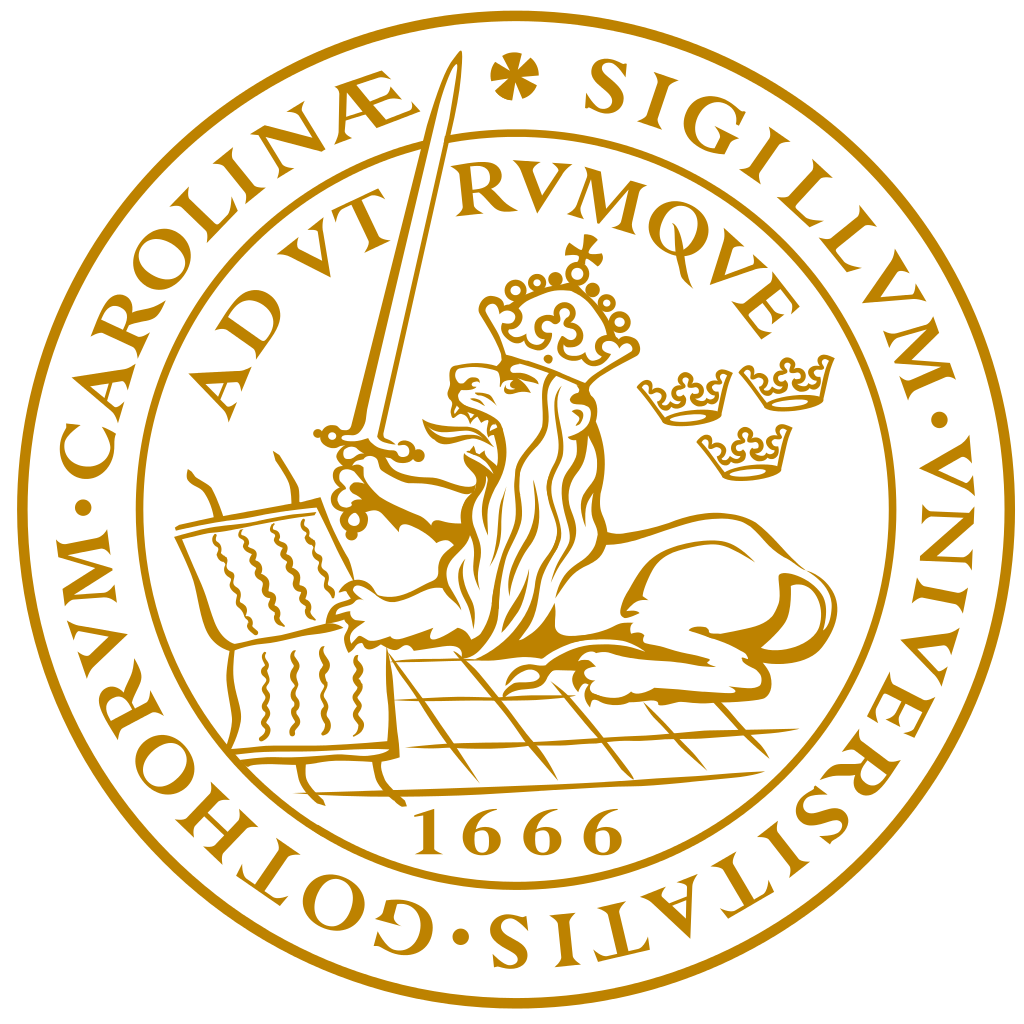 TTPK10 Teaterns teori och praktik. Påbyggnadskurs 30 hpDelkurs 3. Examensarbete, 15 hpLitteraturDysthe, Olga, Frøydis Hertzberg & T. L. Hoel (2010), Skriva för att lära: skrivande i högre utbildning, Lund: Studentlitteratur, (150 s)Ekengren, Ann-Marie och Jonas Hinnfors (2012), Uppsatshandbok, Lund: Studentlitteratur. (140 s)Totalt: ca 300 s.